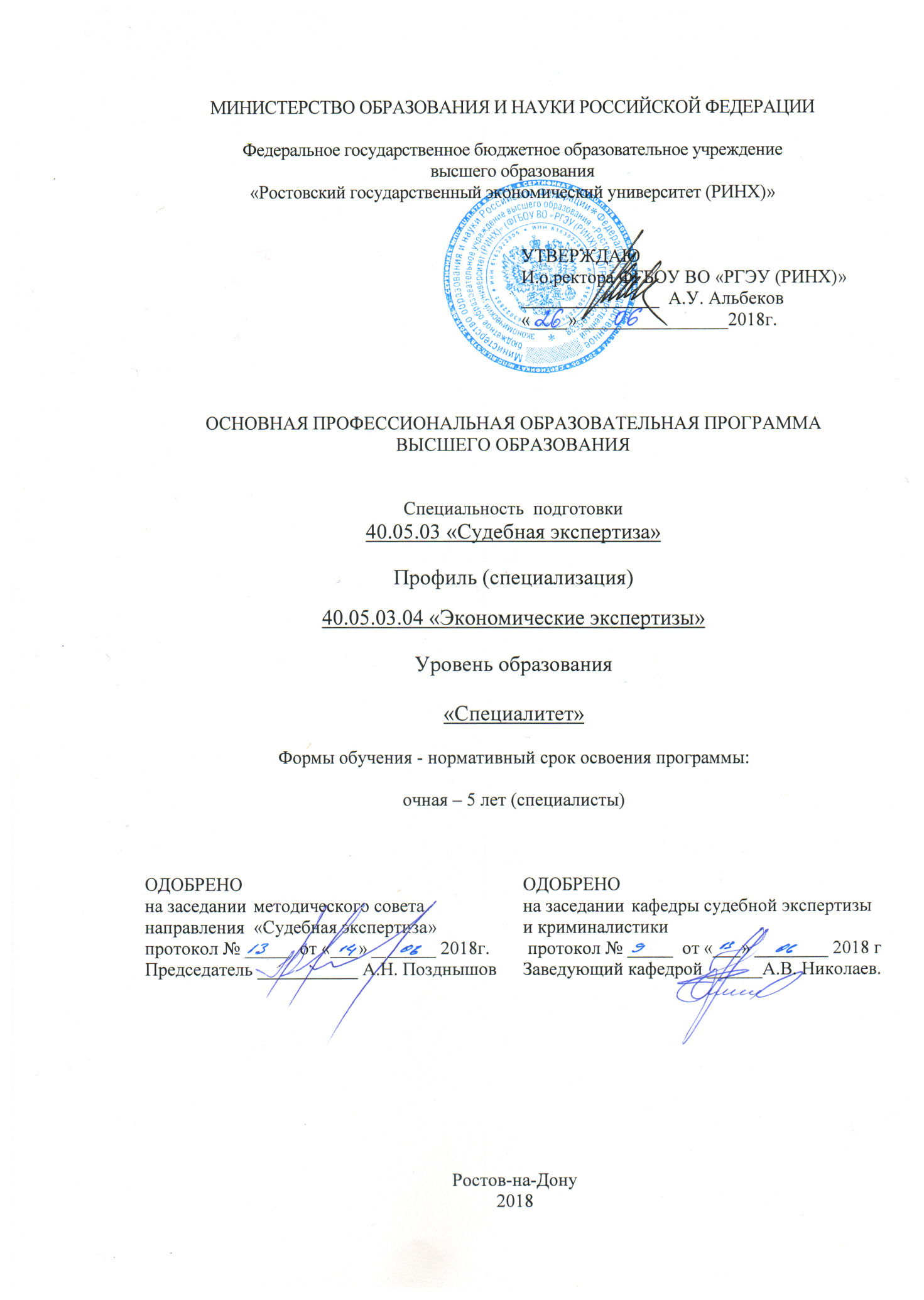 СОДЕРЖАНИЕОБЩИЕ ПОЛОЖЕНИЯ………………………………………………………………….....3ОБЩАЯ ХАРАКТЕРИСТИКА ОБРАЗОВАТЕЛЬНОЙ ПРОГРАММЫ ВЫСШЕГО ОБРАЗОВАНИЯ…………………………………………………………………………………….3ХАРАКТЕРИСТИКА ПРОФЕССИОНАЛЬНОЙ ДЕЯТЕЛЬНОСТИ ВЫПУСКНИКА…………………………………………………………………………………..…4ПЛАНИРУЕМЫЕ РЕЗУЛЬТАТЫ ОСВОЕНИЯ ОБРАЗОВАТЕЛЬНОЙ ПРОГРАММЫ………………………………………………………………………………………6УЧЕБНЫЙ ПЛАН И ГРАФИК УЧЕБНОГО ПРОЦЕССА……………………………….8РАБОЧИЕ ПРОГРАММЫ ДИСЦИПЛИН/МОДУДЛЕЙ………………………………...8ПРОГРАММЫ ПРАКТИК………………………………………………………………….9ГОСУДАРСТВЕННАЯ ИТОГОВАЯ АТТЕСТАЦИЯ……………………………………9ФОНДЫ        ОЦЕНОЧНЫХ СРЕДСТВ………………………………………………......9РЕСУРСНОЕ ОБЕСПЕЧЕНИЕ ОБРАЗОВАТЕЛЬНОЙ ПРОГРАММЫ………………10ОБЩИЕ ПОЛОЖЕНИЯОбразовательная программа высшего образования по направлению подготовки/специальности 40.05.03 «Судебная экспертиза», специализация 40.05.03.04 «Экономические экспертизы» (уровень специалитета), реализуемая в Ростовском государственном экономическом университете (РИНХ) представляет собой комплект документов, разработанный и утвержденный университетом в соответствии с Федеральным государственным образовательным стандартом высшего  образования и с учетом соответствующей примерной образовательной программы.Образовательная программа представляет собой комплекс основных характеристик образования (объем, содержание, планируемые результаты), организационно-педагогических условий, форм аттестации, который представлен в виде общей характеристики программы, учебного плана, календарного учебного графика, рабочих программ дисциплин, программ практик, оценочных средств, методических материалов.Нормативные документы для разработки образовательной программы Нормативную правовую базу разработки образовательной программы составляют:Федеральный закон «Об образовании в Российской Федерации» (от 29 декабря 2012 года № 273-ФЗ);«Порядок организации и осуществления образовательной деятельности по образовательным программам высшего образования – программам бакалавриата, программам специалитета, программам магистратуры», утвержденный приказом  Минобрнауки России от 05 апреля 2017 г. № 301;Федеральный государственный образовательный стандарт высшего  образования по направлению подготовки (специальности) 40.05.03 «Судебная экспертиза», специализация 40.05.03.04 «Экономические экспертизы» (уровень специалитета), утвержденный приказом Министерства образования и науки Российской Федерации от «28» октября 2016г. №1342;Нормативно-методические документы Минобрнауки России;Устав Ростовского государственного экономического университета (РИНХ);Локальные акты Ростовского государственного экономического университета (РИНХ).ОБЩАЯ ХАРАКТЕРИСТИКА ОБРАЗОВАТЕЛЬНОЙ ПРОГРАММЫ ВЫСШЕГО ОБРАЗОВАНИЯЦель (миссия) образовательной программы Миссия ОП ВО по специальности 40.05.03 «Судебная экспертиза» состоит в моделировании условий подготовки конкурентоспособных выпускников, а также в методическом обеспечении реализации ФГОС ВО по данному направлению подготовки, с привлечением работодателей, специалистов в области судебно-экспертной деятельности и на этой основе развития у обучающихся профессиональных и личностных качеств.Основная цель ОП ВО: формирование у обучающихся социально-личностных качеств, а также общекультурных, общепрофессиональных, профессиональных и профессионально-специализированных компетенций, развитие навыков их реализации в области профессиональной деятельности, включающей судебно-экспертную деятельность по обеспечению судопроизводства, предупреждению, раскрытию и расследованию правонарушений путем использования специальных знаний для обнаружения, фиксации, изъятия и исследования материальных носителей информации, необходимой для установления фактических данных в процессе судопроизводства.Объем программы: 300 З.Е.Сроки получения образования: 5 летИспользование электронного обучения, дистанционных образовательных технологий и сетевой формы при реализации образовательной программы: «не используются»Язык обучения: русскийКвалификация: судебный эксперт.ХАРАКТЕРИСТИКА ПРОФЕССИОНАЛЬНОЙ ДЕЯТЕЛЬНОСТИ ВЫПУСКНИКАОбласть профессиональной деятельности выпускника:Область профессиональной деятельности выпускника включает судебно-экспертную деятельность по обеспечению судопроизводства, предупреждения, раскрытия и расследования правонарушений путем использования специальных знаний для обнаружения, фиксации, изъятия и исследования материальных носителей информации, необходимой для установления фактических данных.Объекты профессиональной деятельности выпускника:Объектами профессиональной деятельности выпускников, освоивших программу специалитета, являются свойства и признаки материальных носителей розыскной и доказательственной информации.Виды профессиональной деятельности выпускника:Виды профессиональной деятельности, к которым готовятся выпускники, освоившие программу специалитета:экспертная;технико-криминалистическая;информационная;организационно-методическая.	Задачи профессиональной деятельности выпускника:Выпускник, освоивший программу специалитета, готов решать следующие профессиональные задачи:в соответствии с видом (видами) профессиональной деятельности, на который (которые) ориентирована программа специалитета:экспертная деятельность:производство судебных экспертиз по уголовным, гражданским, административным делам и делам об административных правонарушениях;производство исследований по заданиям правоохранительных органов и других субъектов правоприменительной деятельности;технико-криминалистическая деятельность:исследование вещной обстановки мест происшествий в целях обнаружения, фиксации, изъятия материальных следов правонарушения, а также их предварительного исследования;участие в качестве специалиста в других процессуальных действиях;участие в качестве специалиста в оперативно-розыскных мероприятиях;участие в качестве специалиста в гражданском и арбитражном судопроизводстве и производстве по делам об административных правонарушениях;информационная деятельность:участие в организации и ведение экспертно-криминалистических учетов, справочно-информационных и информационно-поисковых систем;организационно-методическая деятельность:обучение и консультирование сотрудников правоохранительных органов и субъектов правоприменительной деятельности по вопросам назначения и производства судебных экспертиз, а также возможностям применения криминалистических средств и методов в установлении фактических обстоятельств расследуемого правонарушения;обучение сотрудников судебно-экспертных учреждений приемам работы с материальной обстановкой мест происшествий и методикам производства судебных экспертиз;распространение и внедрение современных достижений науки, техники, отечественной и зарубежной судебно-экспертной практики.В соответствии со специализацией:применение методик экономических экспертиз и исследований в профессиональной деятельности;применение методов и средств судебно-экономических экспертиз в целях обнаружения, фиксации, изъятия и предварительного исследования объектов (первичных и отчётных документов, отражающих хозяйственные операции и содержащих информацию о наличии и движении материальных и денежных средств) для установления фактических данных (обстоятельств дела) в гражданском, административном, уголовном судопроизводстве при участии в процессуальных и непроцессуальных действиях.оказание методической помощи субъектам правоприменительной деятельности по вопросам назначения и производства экономических экспертиз и современным возможностям использования экономических знаний в судопроизводстве.ПЛАНИРУЕМЫЕ РЕЗУЛЬТАТЫ ОСВОЕНИЯ ОБРАЗОВАТЕЛЬНОЙ ПРОГРАММЫ В результате освоения образовательной программы по специальности 40.05.03 «Судебная экспертиза», специализация 40.05.03.04 «Экономические экспертизы» (уровень специалитета) у выпускника должны быть сформированы следующие компетенции:Общекультурные компетенции:способностью понимать и анализировать мировоззренческие, социально и личностно значимые философские проблемы (ОК-1);способностью анализировать основные этапы и закономерности исторического развития России, ее место и роль в современном мире в целях формирования гражданской позиции и развития патриотизма (ОК-2);способностью ориентироваться в политических и социальных процессах (ОК-3);способностью выполнять профессиональные задачи в соответствии с нормами морали, профессиональной этики и служебного этикета (ОК-4);способностью работать в коллективе, толерантно воспринимая социальные, культурные, конфессиональные и иные различия, предупреждать и конструктивно разрешать конфликтные ситуации в процессе профессиональной деятельности (ОК-5);способностью проявлять психологическую устойчивость в сложных и экстремальных условиях, применять методы эмоциональной и когнитивной регуляции для оптимизации собственной деятельности и психологического состояния (ОК-6);способностью к логическому мышлению, аргументированно и ясно строить устную и письменную речь, вести полемику и дискуссии (ОК-7);способностью принимать оптимальные управленческие решения (ОК-8);способностью организовывать свою жизнь в соответствии с социально значимыми представлениями о здоровом образе жизни (ОК-9);способностью осуществлять письменную и устную коммуникацию на русском языке (ОК-10);способностью к деловому общению, профессиональной коммуникации на одном из иностранных языков (ОК-11);способностью работать с различными информационными ресурсами и технологиями, применять основные методы, способы и средства получения, хранения, поиска, систематизации, обработки и передачи информации (ОК-12).Общепрофессиональные компетенции:способностью применять в своей профессиональной деятельности познания в области материального и процессуального права (ОПК-1);способностью применять естественнонаучные и математические методы при решении профессиональных задач, использовать средства измерения (ОПК-2).Профессиональные компетенции:экспертная деятельность:способностью использовать знания теоретических, методических, процессуальных и организационных основ судебной экспертизы, криминалистики при производстве судебных экспертиз и исследований (ПК-1);способностью применять методики судебных экспертных исследований в профессиональной деятельности (ПК-2);способностью использовать естественнонаучные методы при исследовании вещественных доказательств (ПК-3);способностью применять технические средства при обнаружении, фиксации и исследовании материальных объектов - вещественных доказательств в процессе производства судебных экспертиз (ПК-4);способностью применять познания в области уголовного права и уголовного процесса (ПК-5).технико-криминалистическая деятельность:способностью применять при осмотре места происшествия технико-криминалистические методы и средства поиска, обнаружения, фиксации, изъятия и предварительного исследования материальных объектов - вещественных доказательств (ПК-6);способностью участвовать в качестве специалиста в следственных и других процессуальных действиях, а также в непроцессуальных действиях (ПК-7);информационная деятельность:способностью вести экспертно-криминалистические учеты, принимать участие в организации справочно-информационных и информационно-поисковых систем, предназначенных для обеспечения различных видов экспертной деятельности (ПК-8);способностью соблюдать в профессиональной деятельности требования правовых актов в области защиты государственной тайны и информационной безопасности, обеспечивать соблюдение режима секретности (ПК-9);организационно-методическая деятельность:способностью обучать сотрудников правоохранительных органов приемам и методам выявления, фиксации, изъятия следов и вещественных доказательств и использования последних в раскрытии и расследовании правонарушений (ПК-15);способностью консультировать субъектов правоприменительной деятельности по вопросам назначения и производства судебных экспертиз, а также возможностям применения криминалистических методов и средств в установлении фактических обстоятельств расследуемых правонарушений (ПК-16);Профессионально-специализированные компетенции:способностью применять методики экономических экспертиз и исследований в профессиональной деятельности (ПСК-4.1);способностью при участии в процессуальных и непроцессуальных действиях примененять методы и средства судебно-экономических экспертиз в целях обнаружения, фиксации, изъятия и предварительного исследования объектов (первичных и отчётных документов, отражающих хозяйственные операции и содержащих информацию о наличии и движении материальных и денежных средств) для установления фактических данных (обстоятельств дела) в гражданском, административном, уголовном судопроизводстве, производстве по делам об административных правонарушениях (ПСК-4.2);способностью оказывать методическую помощь субъектам правоприменительной деятельности по вопросам назначения и производства экономических экспертиз и современным возможностям использования экономических знаний в судопроизводстве (ПСК-4.3).УЧЕБНЫЙ ПЛАН И ГРАФИК УЧЕБНОГО ПРОЦЕССА.Учебный план определяет перечень и последовательность освоения дисциплин, практик, промежуточной и государственной итоговой аттестаций, их трудоемкость в зачетных единицах и академических часах, распределение лекционных практических, лабораторных видов занятий и самостоятельной работы обучающихся.На основе учебного плана для каждого обучающегося формируется индивидуальный учебный план, который обеспечивает индивидуализацию содержания подготовки обучающегося. График учебного процесса устанавливает последовательность и продолжительность теоретического обучения, экзаменационных сессий, практик, государственной итоговой аттестации, каникул. График разрабатывается в соответствии с требованиями ФГОС ВО на весь период обучения и является неотъемлемой частью учебного плана. Учебный план и график учебного процесса представлены на сайте Ростовского государственного экономического университета (РИНХ) в разделе Сведения об образовательной организации / Образование / Образовательные программы по направлениям и профилям бакалавриата, специальностям.РАБОЧИЕ ПРОГРАММЫ ДИСЦИПЛИН/МОДУЛЕЙ Полнотекстовые рабочие программы дисциплин учебного плана представлены на сайте Ростовского государственного экономического университета (РИНХ) в разделе Сведения об образовательной организации / Образование / Образовательные программы по направлениям и профилям бакалавриата, специальностям.Аннотации рабочих программ дисциплин представлены в приложении 1.ПРОГРАММЫ ПРАКТИК При реализации образовательной программы учебным планом предусмотрены следующие практики: - учебная (практика по получению первичных профессиональных умений, в том числе первичных умений и навыков научно-исследовательской деятельности)- производственная (практика по получению профессиональных умений и опыта профессиональной деятельности)- производственная (преддипломная)Программы практик представлены на сайте Ростовского государственного экономического университета (РИНХ) в разделе Сведения об образовательной организации / Образование / Образовательные программы по направлениям и профилям бакалавриата, специальностям.Аннотации программ практик представлены в приложении 2.ГОСУДАРСТВЕННАЯ ИТОГОВАЯ АТТЕСТАЦИЯ Государственная итоговая аттестация обучающихся проводится в форме:- государственного экзамена- защиты выпускной квалификационной работы (далее вместе-государственные итоговые испытания).Программа государственной итоговой аттестации представлена на сайте Ростовского государственного экономического университета (РИНХ) в разделе Сведения об образовательной организации / Образование / Образовательные программы по направлениям и профилям бакалавриата, специальностям.Аннотация программы ГИА представлена в приложении 2.ФОНДЫ ОЦЕНОЧНЫХ СРЕДСТВ Фонды оценочных средств для проведения промежуточной аттестацииФонд оценочных средств для проведения промежуточной аттестации обучающихся по дисциплине или практике, входящий в состав соответствующей рабочей программы дисциплины или программы практики, представлен в приложении 1 к программе дисциплины (практики) и включает в себя:перечень компетенций с указанием этапов их формирования в процессе освоения программы;- показателей и критериев оценивания компетенций на различных этапах их формирования, описание шкал оценивания;типовые контрольные задания или иные материалы, необходимые для оценки знаний, умений, навыков и (или) опыта деятельности, характеризующих этапы формирования компетенций в процессе освоения образовательной программы;методические материалы, определяющие процедуры оценивания знаний, умений и навыков и (или) опыта деятельности, характеризующих этапы формирования компетенций. Для каждого результата обучения по дисциплине или практике определены показатели и критерии оценивания сформированности компетенций на различных этапах их формирования, шкалы и процедуры оценивания.Фонды оценочных средств для проведения государственной итоговой аттестацииФонд оценочных средств государственной итоговой аттестации представлен в приложении 1 к программе ГИА и включает в себя:перечень компетенций, которыми должны овладеть обучающиеся в результате освоения образовательной программы;описание показателей и критериев оценивания компетенций, а также шкал оценивания;типовые контрольные задания или иные материалы, необходимые для оценки результатов освоения образовательной программы;методические материалы, определяющие процедуры оценивания результатов освоения образовательной программы. РЕСУРСНОЕ ОБЕСПЕЧЕНИЕ ОБРАЗОВАТЕЛЬНОЙ ПРОГРАММЫКадровое обеспечение образовательного процессаТребования к кадровым условиям реализации образовательной программы определяются Федеральным государственным образовательным стандартом. Сведения о ППС, обеспечивающим реализацию образовательной программы представлены в приложении 2. Материально-техническое обеспечениеТребования к материально-техническим условиям реализации образовательной программы определяются Федеральным государственным образовательным стандартом.РГЭУ (РИНХ) располагает материально-технической базой, обеспечивающей проведение всех видов дисциплинарной и междисциплинарной подготовки, лабораторной, практической и иной работы обучающихся, предусмотренной учебным планом, и соответствующей действующим санитарным и противопожарным правилам и нормам. Минимально необходимый для реализации ОП ВО перечень материально-технического обеспечения включает в себя: лаборатории и полигоны: судебной фотографии и судебной видеозаписи; трасологических исследований; криминалистического исследования документов; кабинеты: иностранных языков; информатики (компьютерные классы); криминалистики; спортивный зал.Каждый обучающийся во время самостоятельной подготовки обеспечен рабочим местом в компьютерном классе с выходом в информационно-телекоммуникационную сеть «Интернет» и электронную информационно-образовательную среду организации. РГЭУ (РИНХ) обеспечен необходимым комплектом лицензионного программного обеспечения обновляемым по мере необходимости. Электронно-библиотечная система и электронная информационно-образовательная среда университета обеспечивают одновременный доступ более 25 процентов обучающихся по программе специалитета.Учебно-методическое обеспечениеТребования к учебно-методическим условиям реализации образовательной программы определяются Федеральным государственным образовательным стандартом.Основная профессиональная образовательная программа обеспечена учебно-методической документацией и материалами по всем учебным курсам, дисциплинам, предусмотренным учебным планом. Содержание каждой из таких учебных дисциплин представлено в локальной сети РГЭУ (РИНХ). Внеаудиторная работа обучающихся сопровождается методическим обеспечением и обоснованием времени, затраченного на её выполнение.Библиотечный фонд укомплектован печатными и электронными изданиями основной и дополнительной литературы с превышением действующих нормативов. Помимо учебной литературы имеются официальные, справочно-библиографические и специализированные периодические издания. Для обучающихся обеспечен доступ к современным профессиональным базам данных, информационным, справочным и поисковым системам из любой точки, в которой имеется доступ к сети «Интернет».Каждый обучающийся обеспечен индивидуальным неограниченным доступом к электронно-библиотечной системе, содержащей издания учебной, учебно-методической и иной литературы по основным изучаемым дисциплинам и сформированной на основании прямых договоров с правообладателями.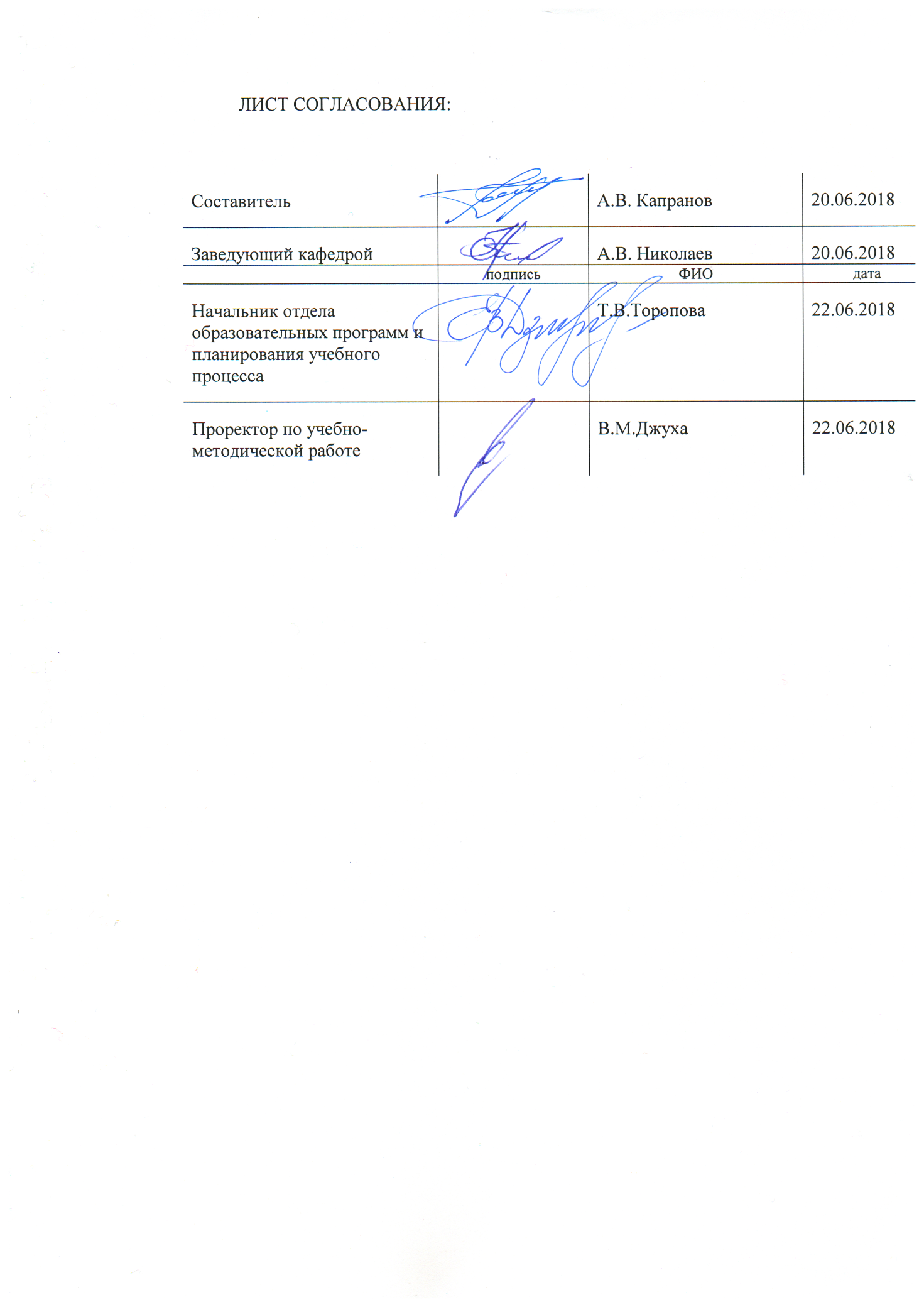 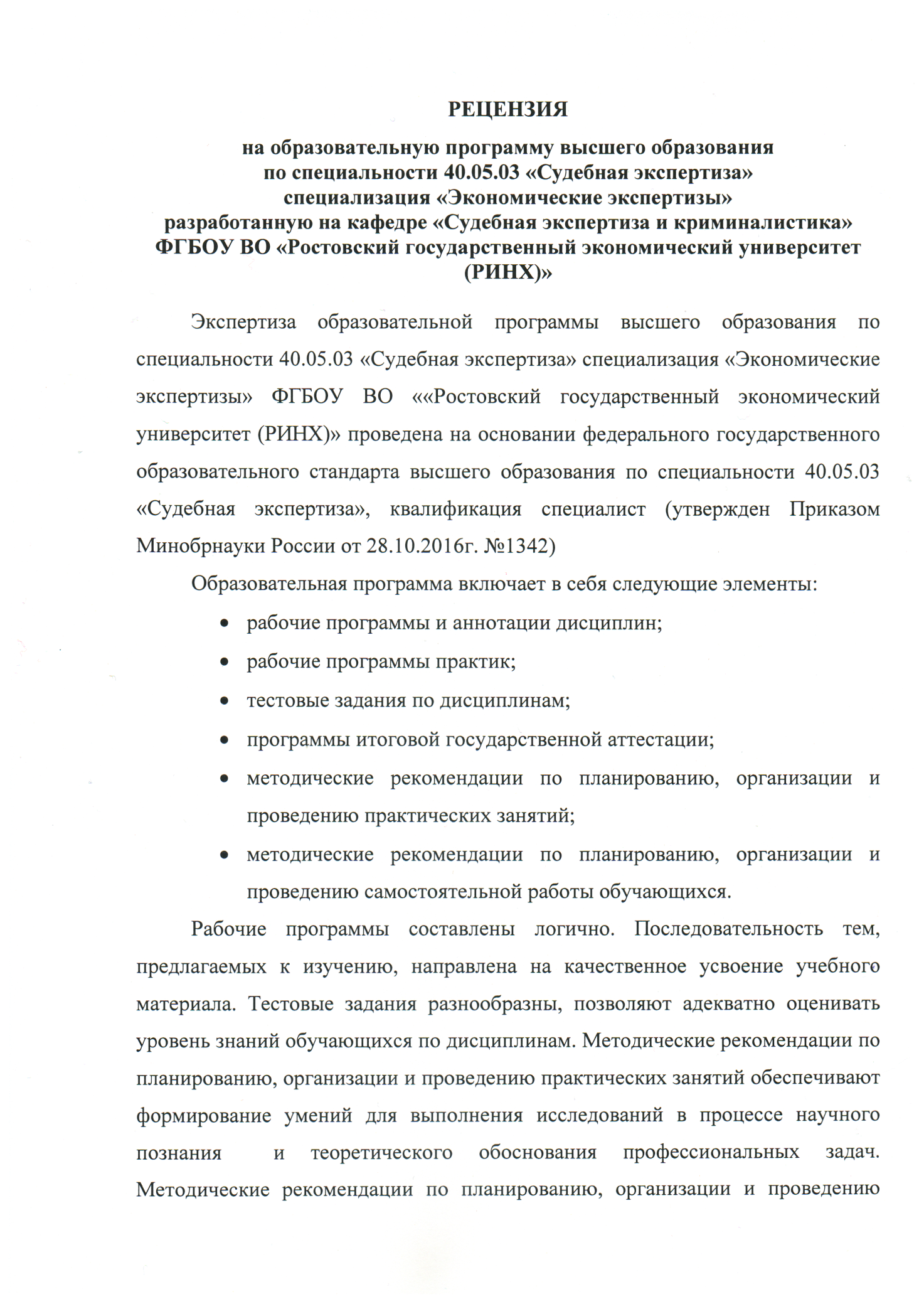 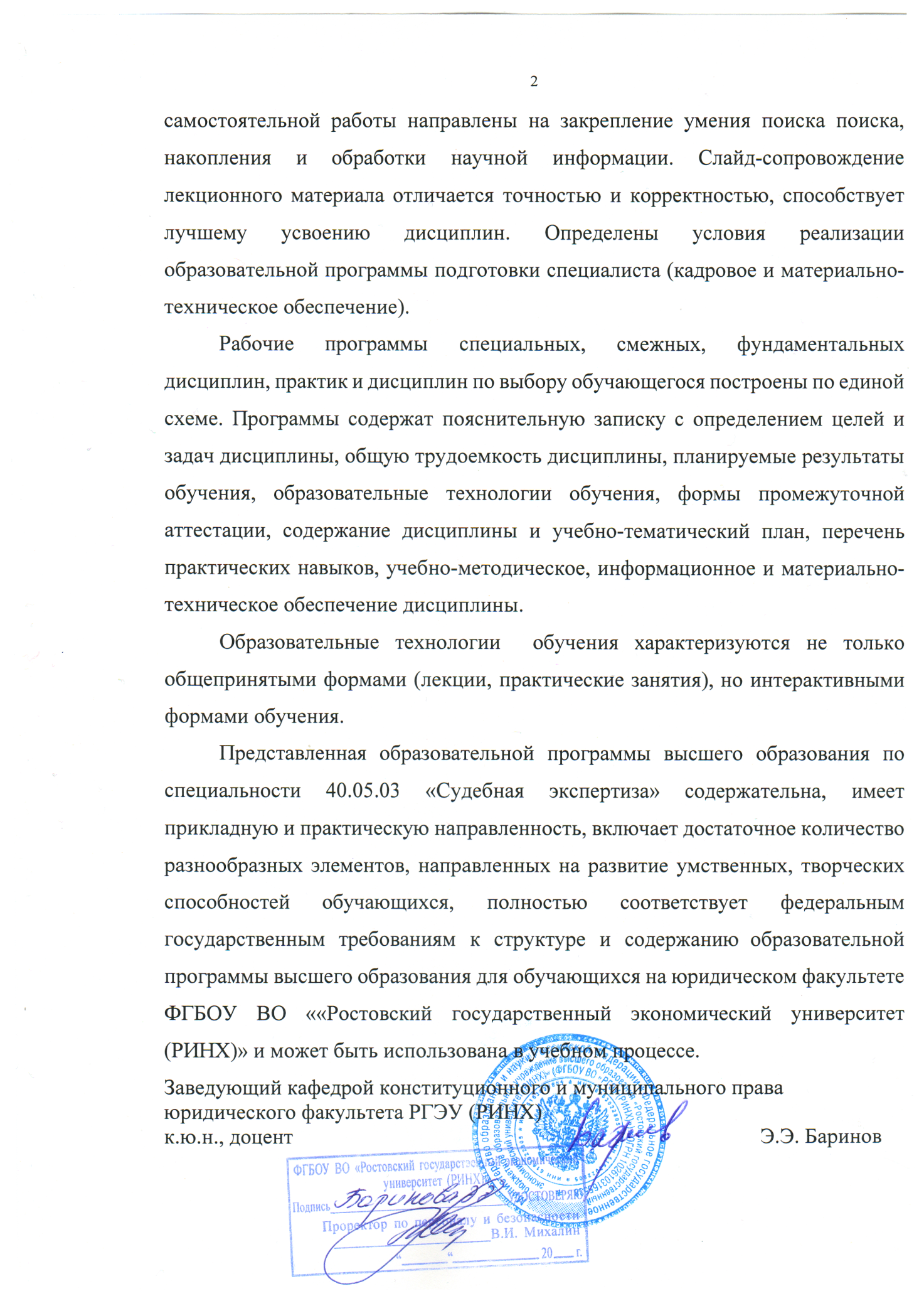 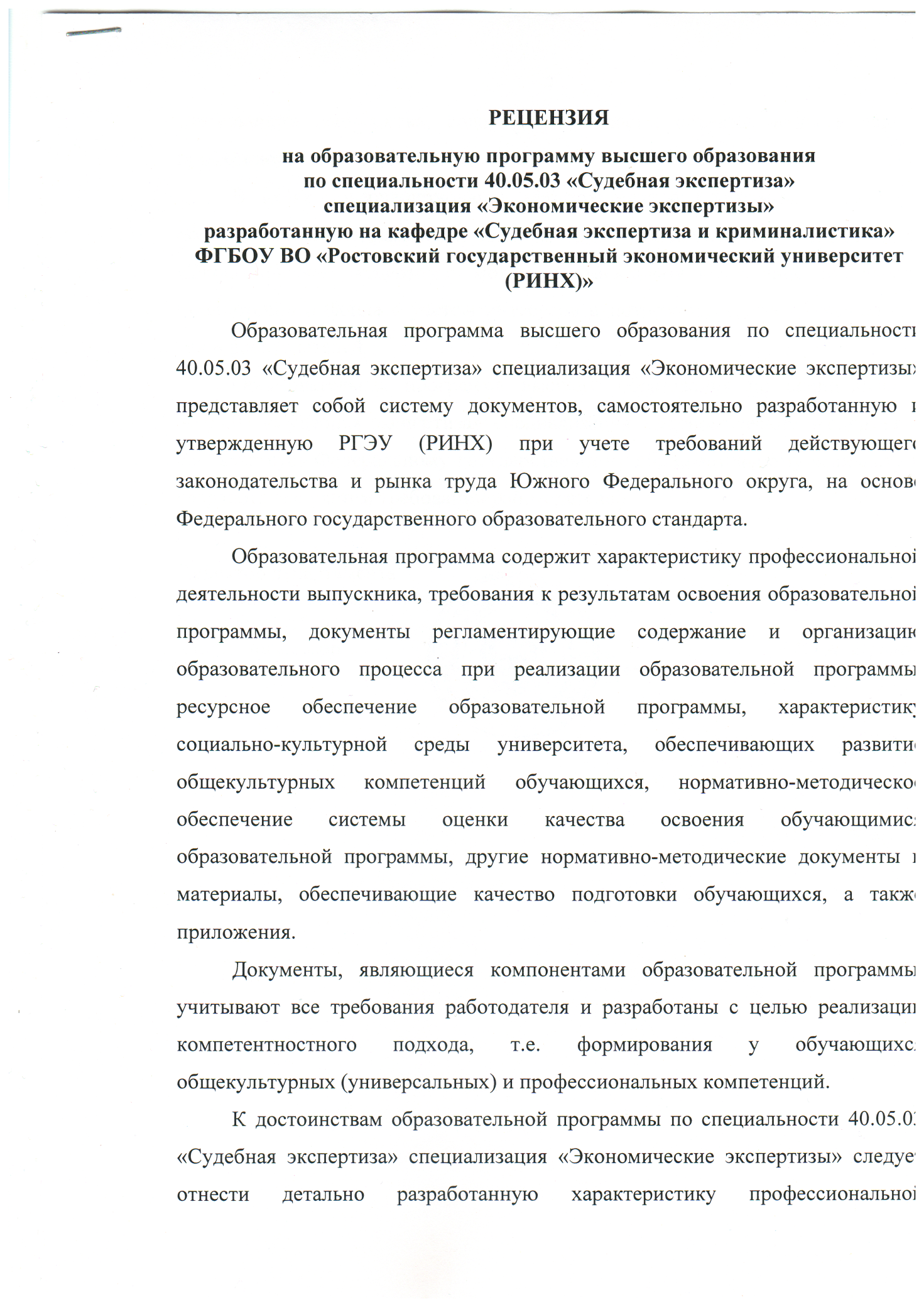 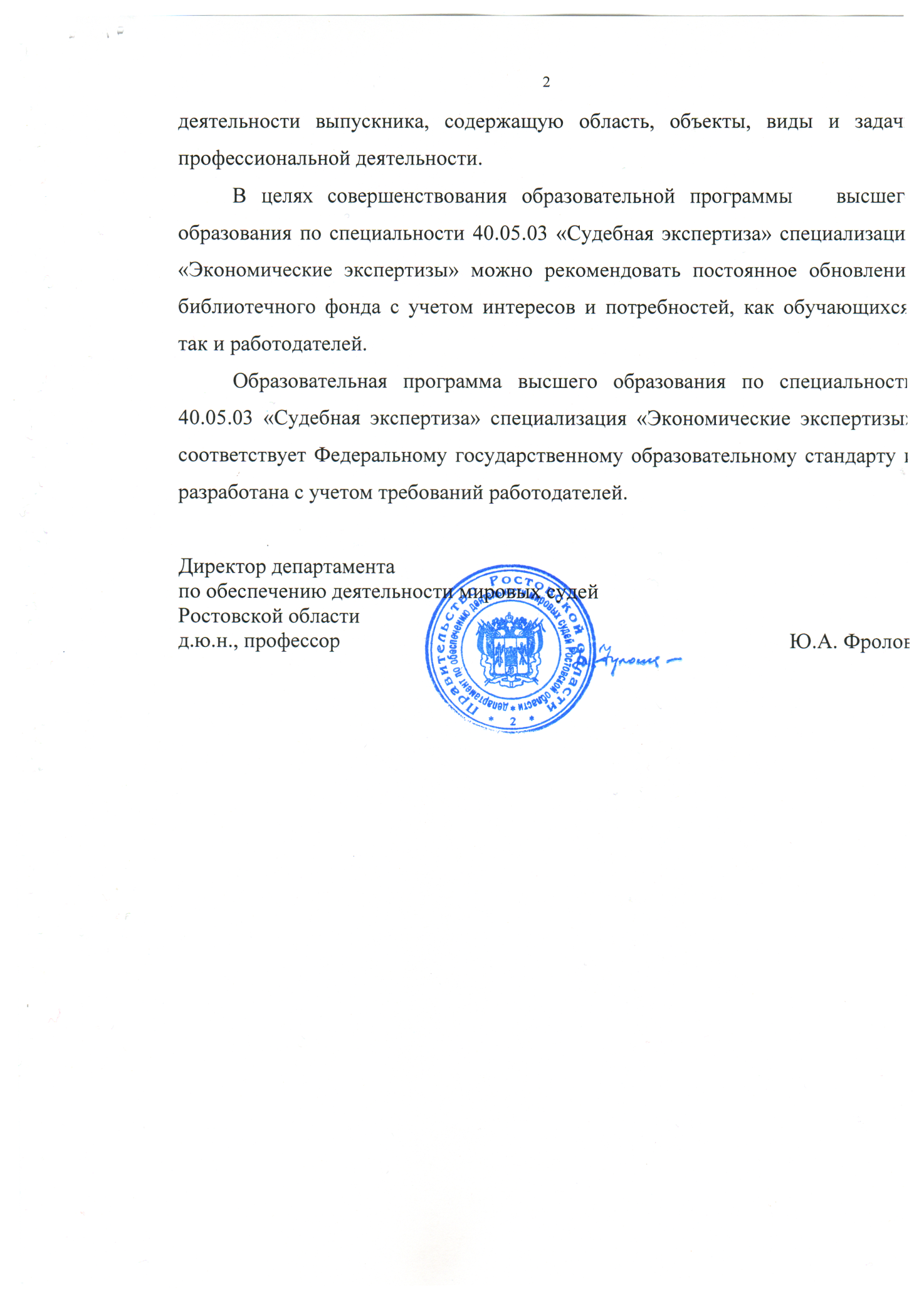 